第7、8单元过关检测卷一、填空。(每空1分，共28分)1．扇形统计图用一个圆表示(　　　)，用圆内各个扇形的大小表示(　　　)占(　　　)的百分之几，扇形统计图可以表示出(　　　)与(　　　)之间的关系。2．要统计欣欣从6岁到12岁的身高变化情况，应选用(　　　)统计图；要统计幸福村各种农作物种植面积占耕地总面积的百分比，应选用(　　　)统计图；要统计某市各小学2017年秋在校学生人数，应选用(　　　)统计图。3．如图：☆★★△△□☆★★△△□…，第23个图形是(　　)，第51个图形是(　　)。4．如下图，摆第1条小鱼用了(　　)根火柴棒，摆第2条小鱼用了(　　)根火柴棒，摆第3条小鱼用了(　　)根火柴棒，照这样摆下去，摆第5条小鱼要用(　　)根火柴棒。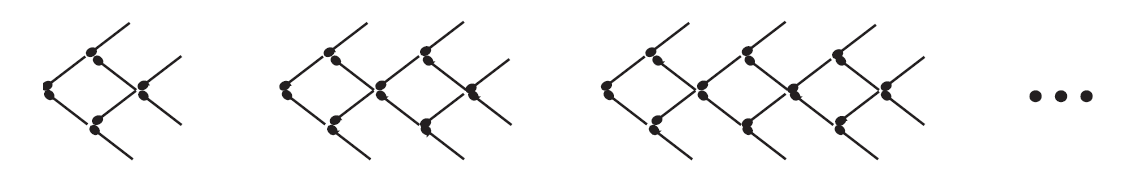 5．找规律填数：(1)1，3，6，(　　)，(　　)。(2)1，4，9，(　　)，(　　)。6．如图，这是六(2)班图书角中各种图书所占百分比的不完整统计图。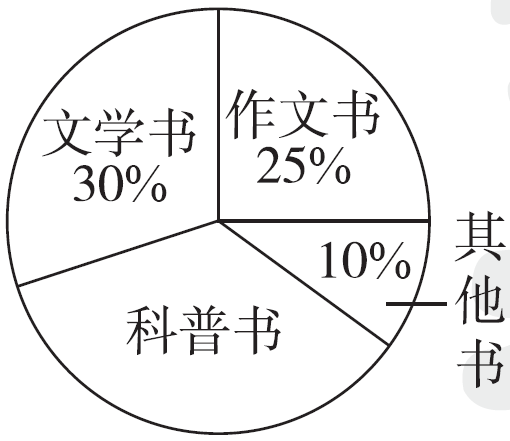 (1)这个圆代表的是(　　　　　　)，科普书占图书总数的(　　)%。(2)已知文学书有150本，那么作文书有(　　)本，科普书有(　　　)本。7．下面是六(1)班同学英语口语测试成绩的统计表和统计图，请将它们补充完整。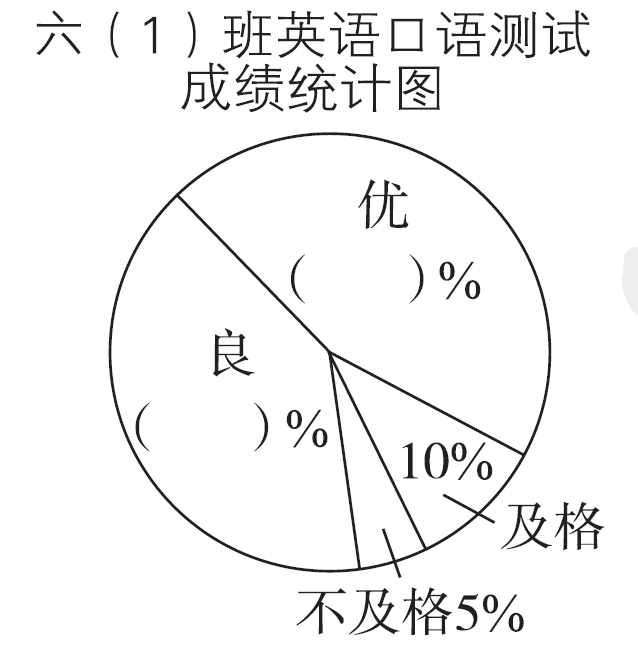 8．用小棒按照如下方式摆图形：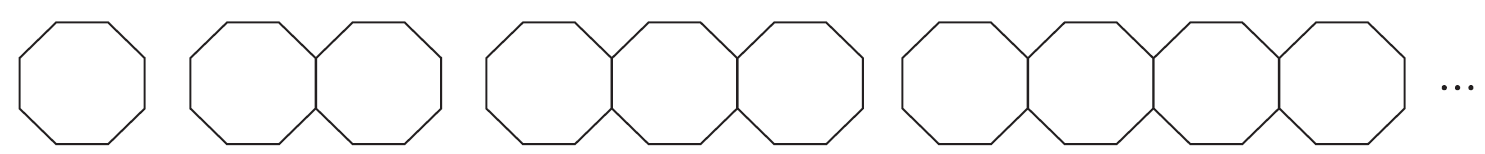 (1)摆第5个图形需用(　　)根小棒；(2)摆第n个图形需用(　　)根小棒。二、 选择。(将正确答案的字母填在括号里)(每题3分，共15分)1．如图，六(1)班优秀的人数和六(2)班优秀的人数相比，(　　)。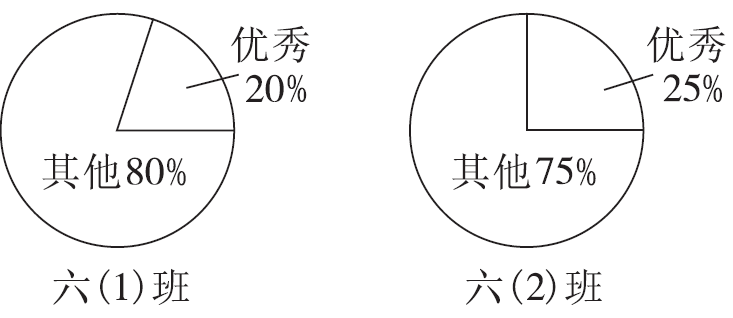 A．同样多　　　B．六(1)班多　　　C．六(2)班多　　　D．无法确定哪个班多2．在一个圆形花坛内种了三种花(如图所示)，统计图(　　)能准确地表示各种花的占地面积。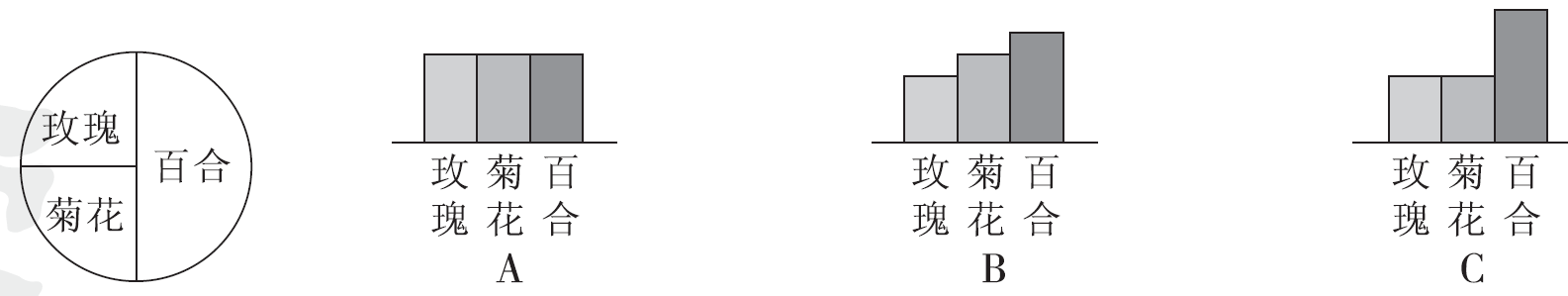 3．统计股票某日的走势情况，应绘制(　　)统计图。A．条形  		B．折线  		C．扇形  	D．三种都可以4．周日早晨，张昊到离家800 m的体育馆练习羽毛球，走路用了10分钟，然后用20分钟时间练习羽毛球，练完球后跑步回家，用了5分钟。下图中，正确描述张昊离家时间和离家距离关系的是(　　)。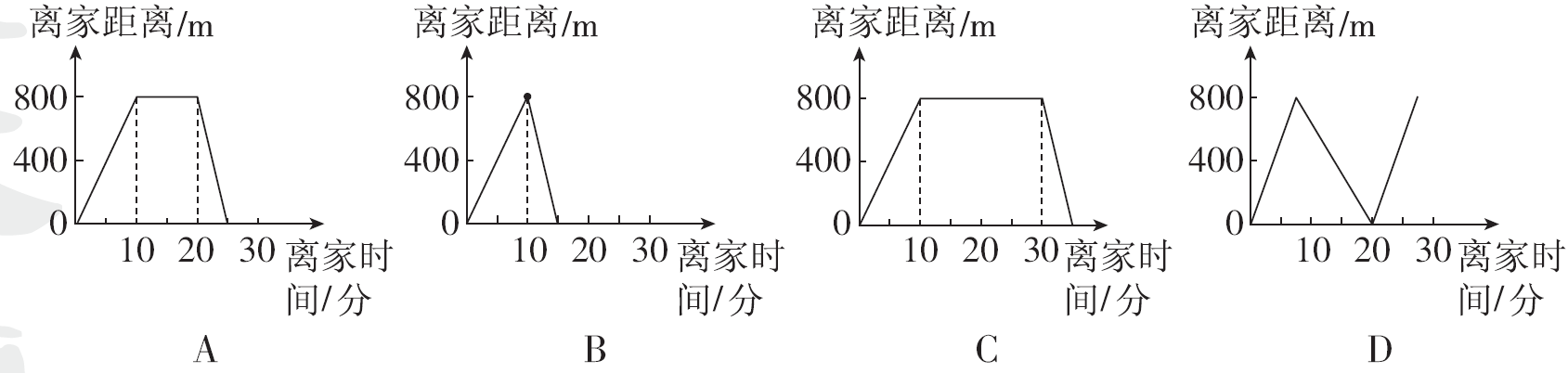 5．A、B、C、D四人照相，2人照一张(不能重复)，A照了3张，B照了2张，C照了1张，D照了(　　)张。A．1  		B．2  		C．3  		D．4三、 看图计算。(12分)观察下面的图形和算式，把算式补充完整。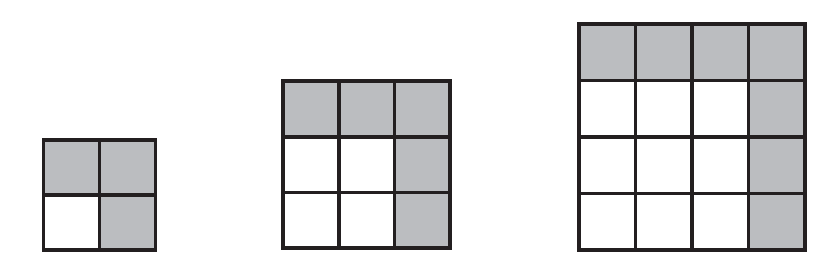 22－12＝(　　)		32－22＝(　　)　　　42－32＝(　　)利用你发现的规律直接写出下面算式的结果。102－92＝(　　)  1002－992＝(　　)  2002－1992＝(　　)四、 动手操作。(1题8分，2题5分，共13分)下图是电脑城2017年1月～5月甲、乙两种品牌电脑的销售情况统计图。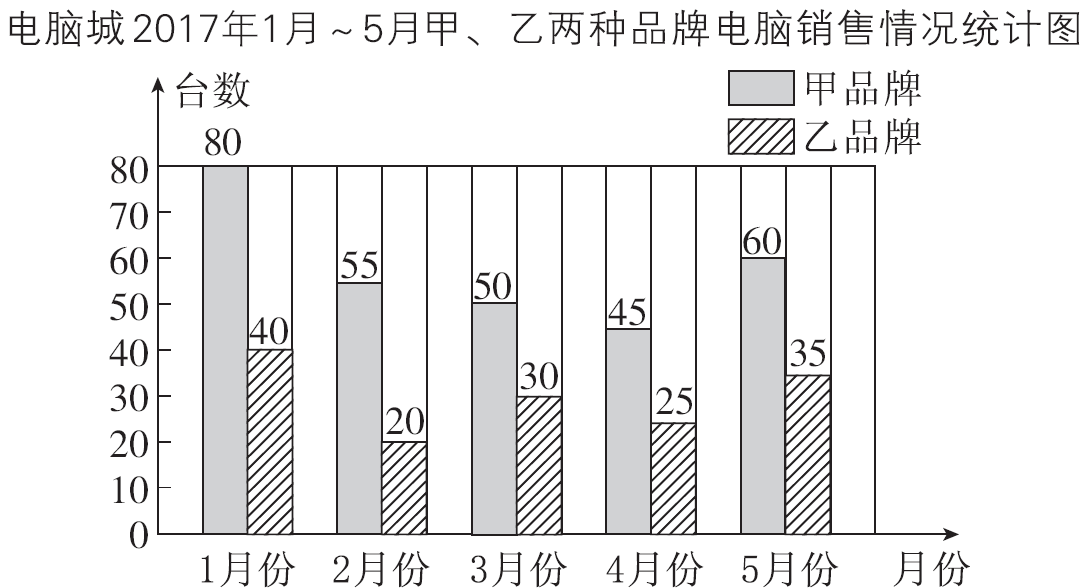 1．2017年1月份乙品牌电脑比甲品牌电脑少售出百分之几？4月份甲品牌电脑比乙品牌电脑多售出百分之几？2．请你完成下面的统计图。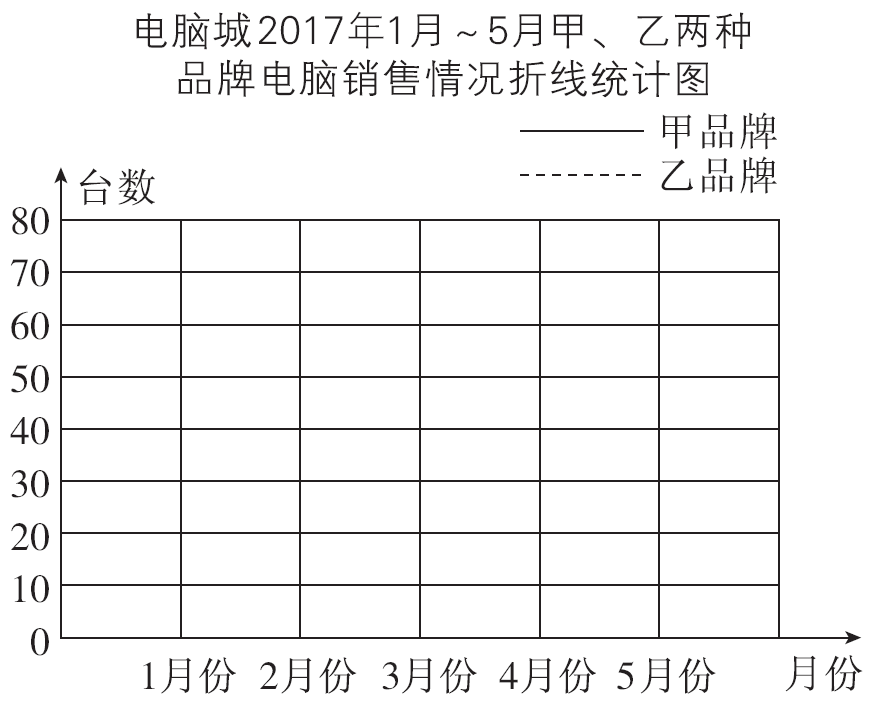 五、 解决问题。(2题10分，3题6分，其余每题8分，共32分)1．育才小学六年级同学喜欢的球类运动如下图。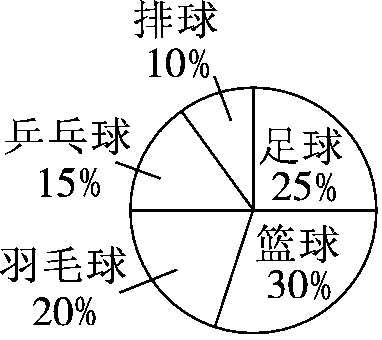 (1)你能得到哪些信息？(2)如果六年级有学生500人，你能提出一个问题并解决吗？2．截至2017年9月，第二小学有女生约1300人，比2016年9月增加150人。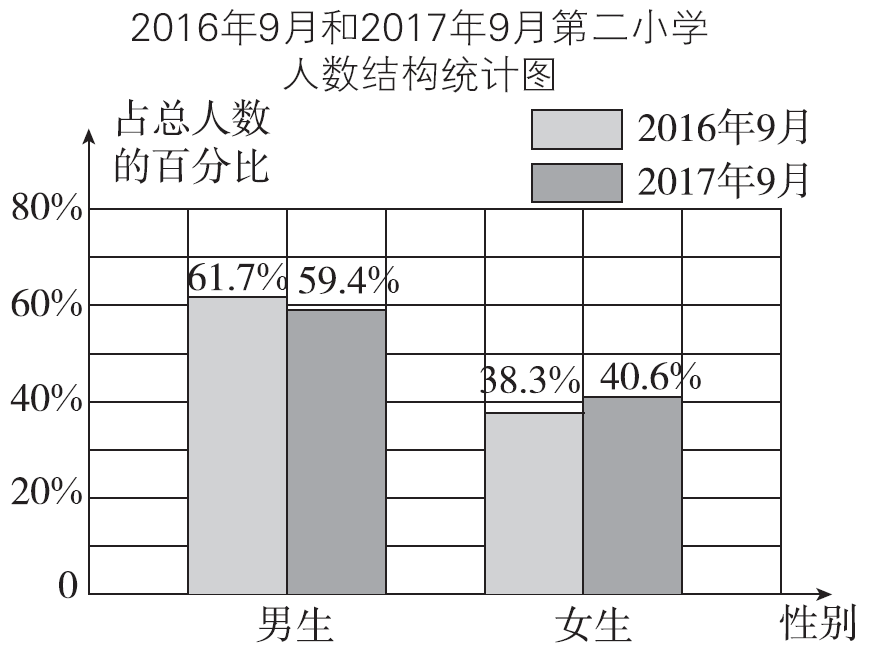 (1)截至2017年9月，第二小学共有学生约多少人？(得数保留整百数)(2)2016年9月，第二小学共有男生约多少人？(得数保留整十数)3．有A、B、C、D、E五位小朋友相聚在一起，互相握手致意，已知B握了4次手，A握了3次手，C握了2次手，D握了1次手。你知道E握了几次手吗？4．一条马路长2000 m，凯文骑自行车和他爸爸同时从马路的起点出发，匀速而行。当爸爸走到这条马路一半的时候，凯文已经到达马路的终点。然后凯文返回与爸爸相向而行，遇到爸爸后再骑车到终点，到终点后再与爸爸相向而行……直到爸爸到达终点。凯文从起点开始，一共骑车多少米？ 答案一、1.总数量　各部分　总数　部分　总数2．折线　扇形　条形　3.△　★　4.8　14　20　325．(1)10　15　(2)16　256．(1)图书总数　35　(2)125　1757．及格：4　不及格：2　优：45　良：408．(1)36　(2)7n＋1二、1.D　2.C　3.B　4.C　5.B　三、3　5　7　19　199　399四、1.(80－40)÷80＝50%　(45－25)÷25＝80%　2.略五、1.(1)喜欢篮球的同学最多，喜欢排球的同学最少。(答案不唯一)(2)喜欢足球的有多少人？500×25%＝125(人)(答案不唯一)2．(1)1300÷40.6%≈3200(人)(2)1300－150＝1150(人)　1150÷38.3%≈3000(人)3000－1150＝1850(人)3．E握了2次手。4．2000×2＝4000(m)　点拨：当爸爸走了全程的一半时，凯文到了终点，说明凯文的速度是爸爸速度的2倍，当爸爸走完另一半路程时，凯文又走了一个全程，所以凯文从起点开始一共行了2个2000 m。等级优良及格不及格人数1816